Совет города Нурлат Нурлатского муниципального районаРеспублики Татарстан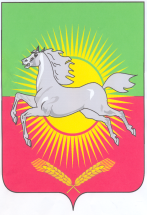 КАРАРРЕШЕНИЕ      № 133                                                                        15 сентября .О готовности служб жизнеобеспечения города Нурлат  Нурлатского муниципального района к зимнему отопительному периоду        Заслушав и обсудив доклад руководителя Исполнительного комитета города Нурлат Нурлатского муниципального района Савинова А.К., содоклад председателя постоянной комиссии Совета города Нурлат по реформированию ЖКХ и работе объектов жизнеобеспечения Хасанова Р.А., Совет города Нурлат Нурлатского муниципального района     РЕШИЛ:1. Информацию руководителя Исполнительного комитета города Нурлат Нурлатского муниципального района, председателя постоянной комиссии Совета города Нурлат по реформированию ЖКХ и работе объектов жизнеобеспечения принять к сведению.2. Рекомендовать:-   Исполнительному комитету города Нурлат принять исчерпывающие меры для бесперебойной работы коммунальных служб города;-  руководству тепло-и энергоснабжающих организаций города принять все меры по сбережению тепла и энергии;-   вести разъяснительную работу среди населения об экономном расходовании тепло-электроэнергии и воды;- руководителям организаций, обслуживающих двухконтурные котлы усилить контроль по техническому обслуживанию газовых котлов и активизировать работу к зимнему отопительному периоду. 3. Контроль за исполнением настоящего решения возложить на постоянную комиссию Совета города Нурлат по реформированию ЖКХ и работе объектов жизнеобеспечения.Председатель Совета города НурлатНурлатского муниципального района                                    Н.Ш.Шарапов